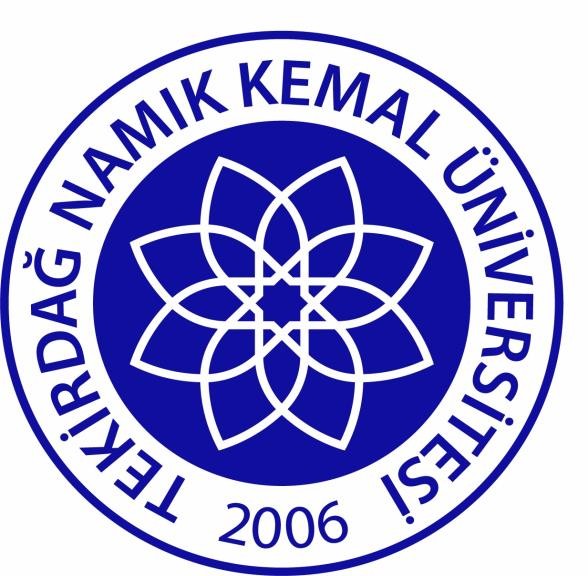 T.C.Tekirdağ Namık Kemal Üniversitesi2020 YılıBilimsel Araştırma Projeleri Koordinasyon Birimi Faaliyet RaporuTekirdağ Mart - 2021SUNUŞ26 Kasım 2016 tarihli ve 29900 sayılı Resmi Gazetede yayımlanan Yükseköğretim kurumları Bilimsel Araştırma Projeleri Hakkındaki Yönetmeliğin  5.Maddesi ve 7 Haziran 2018 tarihli ve 30444 sayılı resmi gazetede yayınlanan Yükseköğretim Kurumları Bilimsel Araştırma Projeleri Hakkında Yönetmelikte Değişiklik Yapılmasına Dair Yönetmelikler çerçevesinde, Tekirdağ  Namık Kemal Üniversitesi Senatosunun 27.01.2020 tarih ve 2020/02 toplantı sayılı Ek Gündem 01 nolu senato kararı ile  düzenlenen yönerge kabul edilmiş olup, 9 farklı proje tipi yer almaktadır.Bilimsel Araştırma Projeleri Koordinasyon Biriminde, öğretim üyeleri ve doktora, tıpta uzmanlık ya da sanatta yeterlilik eğitimini tamamlamış araştırmacılar tarafından yürütülecek araştırma ve geliştirme projeleri, Sempozyum düzenleme projeleri ile yüksek lisans, doktora, tıpta uzmanlık için hazırlanan tez projeleri ve diğer proje tekliflerinin değerlendirilmesi (TÜBİTAK, KALKINMA BAKANLIĞI, AVRUPA BİRLİĞİ, SANTEZ, TAGEM ve DİĞER HİBE PROGRAMLARI gibi) projelere ilişkin hizmetlerin yürütülmesi için gerekli işlemler gerçekleştirilmektedir. Birimimizle ilgili bilgileri içeren bu rapor hesap verilebilirlik ilkeleri çerçevesinde doğru ve güvenilir verilere dayanılarak hazırlanmış olup, değerlendirmeler objektif olarak yapılmıştır. Saygılarımla,           Prof. Dr. Bülent EKER Rektör  Yardımcısı									GENEL BİLGİLERTekirdağ Namık Kemal Üniversitesi öğretim elemanlarından öğretim üyeleri ve doktora, diş hekimliği , tıpta uzmanlık ya da sanatta yeterlilik eğitimini tamamlamış araştırmacıların yöneticiliğini yaptığı, aşağıdaki türlerde proje önerilerini değerlendirir.BAP Koordinasyon Birimi tarafından desteklenecek proje türleri aşağıda verilmiştir. 1. Genel Araştırma Projeleri 2. Çok Disiplinli Araştırma Projeleri 3. Öncelikli Alan Araştırma Projeleri 4. Lisansüstü Tez Projeleri 5. Uluslararası Araştırma İşbirliği Projeleri 6. Kurum Dışı Ortak Katılımlı Araştırma Projeleri 7. Alt Yapı Projeleri 	a) Eğitim Öğretim altyapı Projeleri	b) Genel Altyapı Projeleri8. Dış Kaynaklı Projeler İçin Eş Finans Projeleri 9. Destek Projeleri a) Otomasyon ve Yazılım Desteği Projeleri b) Akreditasyon Başvuru Desteği Projeleri c) Fikri Mülkiyet Hakları ve Patent Desteği Projeleri d) Sempozyum Düzenleme Desteği Projeleri e) Öğrenci Araştırma Projesi Desteği Projeleritürlerin de projeler desteklenmekte,Ulusal Destekli Araştırma Projeleri (TÜBİTAK, KALKINMA BAKANLIĞI, AVRUPA BİRLİĞİ, SANTEZ, TAGEM ve DİĞER HİBE PROGRAMLARI gibi) türlerindeki projelerin sözleşme imzalandıktan sonraki mali işlemleri gerçekleştirilmektedir.Misyon ve Vizyon MisyonÜniversitemiz bilimsel araştırma projelerinin idari ve mali işlemlerini mevcut yasal düzenlemeler ve kaynaklar dâhilinde gerçekleştirerek; üniversitenin toplumsal etkinliği, gelişmiş araştırma alt yapısının oluşturulması ve bunun verimli bir şekilde kullanılmasına katkı sağlamak.VizyonTeknolojik imkânlarla donanmış, çağdaş ve bilimsel tüm gelişmeleri çalışmalarına yansıtan, yenilikçi düşünceye sahip, üretmeyi bilen ve tüm imkânlarını etkili, ekonomik ve verimli kullanan anlayış tarzıyla Üniversite Birimlerinin yaptığı bilimsel araştırmanın kalitesini yükseltmek.B.Yetki Görev ve SorumluluklarBilimsel Araştırma Projeleri Komisyonua) Ülkemiz ve Tekirdağ Namık Kemal Üniversitenin bilim politikaları doğrultusunda, öncelikli araştırma alanlarını belirlemek, duyurmak ve bu kapsamda desteklenecek projeleri değerlendirmek ve çıktılarını izlemek, b) Bilimsel Araştırma Projeleri hakkındaki yönetmeliğin 6. maddesinde belirtilen “Araştırma Projelerinin Seçiminde Dikkate Alınacak İlkeler” ve Tekirdağ Namık Kemal Üniversitesi bilim politikaları doğrultusunda, proje başvuruları ve değerlendirmelerinde dikkate alınacak ilkeleri belirlemek ve araştırmacılara duyurmak, c) Desteklenecek projelerin uygulama esaslarını, başvuru sürecini ve şeklini, gerekli eklenti dosyalarını ve değerlendirme koşullarını belirlemek ve Rektör oluru alındıktan sonra araştırmacılara ilan etmek, ç) Desteklenecek projeleri ve projeler için sağlanacak destek limitlerini belirlemek ve duyurmak, d) Proje önerilerini değerlendirmek, gerekirse hakemlere göndererek gelen raporları değerlendirerek projenin desteklenip desteklenmeyeceğine karar vermek, e) Desteklenmesine karar verilen projeleri Rektörlük onayına sunmak, f) Desteklenen projeler için ayrıntıların belirlendiği bir proje protokolü hazırlamak ve projelerle ilgili formları düzenleyerek araştırmacılara duyurmak, g) Yürütmekte olan projelerin yürütücülerinden belirli aralıklarla alınan ve projelerin ilgili dönemini kapsayan gelişme raporlarını değerlendirmek, ğ) Gerekli gördüğü hallerde proje çalışmalarını yerinde inceleyebilir, proje yürütücülerini değiştirebilir, projeyi yürürlükten kaldırabilir, h) Desteklenmesine karar verilmiş olan projelerin her rapor dönemi sonrasında desteklenmesine devam edilip edilmeyeceğini karara bağlamak, ı) Proje yürütücülerinden gelen, proje araştırıcısı değiştirme, ek süre, para aktarımı ve diğer talepleri değerlendirerek, karara bağlamak, i) Her yılsonunda desteklenen, kapsama alınan, devam eden ve tamamlanan projeler hakkında yıllık faaliyet raporu hazırlamak ve Rektörlüğe sunmak, j) Yükseköğretim Kurumları Bilimsel Araştırma Projeleri Hakkındaki Yönetmelik kapsamında, Tekirdağ Namık Kemal Üniversitesi Rektörlüğü’nün verdiği diğer görevleri yerine getirir.Bilimsel Araştırma Projeleri Koordinasyon Birimi Koordinatörü Görev Ve SorumluluklarıBilimsel Araştırma Projeleri Biriminin programı ve çalışmalarını BAP Komisyonu kararları doğrultusunda düzenletmek ve yürütmek,Bilimsel Araştırma Projeleri ile ilgili duyuruları hazırlamak,Bilimsel Araştırma Projeleri ile ilgili yazışmalar yapmak,ç) Proje satın alma işlemleri ile ilgili olarak gerçekleştirme görevlisini atamak,d) BAP Komisyonu çalışmaları ile ilgili olarak Rektörlüğe yıllık yazılı rapor sunmaktır.Örgüt YapısıBilimsel Araştırma Projeleri Komisyonu ÜyeleriBilimsel Araştırma Projeleri KomisyonuD-YönetimBilimsel Araştırma Projeleri Koordinasyon Birimi: Tekirdağ Namık Kemal Üniversitesi Bilimsel Araştırma Projeleri Komisyonunun sekretarya hizmetlerinin yürütülmesi, bütçe ödeneklerinin özel hesaba aktarılması, özel hesaba ilişkin iş ve işlemlerin yürütülmesi ve yükseköğretim kurumu araştırmacılarının görev aldığı ulusal ve uluslararası organizasyonlarca desteklenen projelerin ilgili mevzuatla belirlenen süreçlerinin yürütülmesi, izlenmesi ve üst yöneticinin bilimsel araştırma projeleri ile ilgili olarak vereceği diğer görevleri ilgili birimlerle koordine halinde yürütmekle sorumlu birimidir.2020 Yılı Bilimsel Araştırma Projeleri Komisyonu Tarafından Desteklenen Projeler:Üniversitemizin Bilimsel Araştırma Projeleri bütçesinden 2020 yılında 49 adet projeye 3.195.989,68.- ₺ destek sağlanmıştır. 2020 yılında Bilimsel Araştırma Projeleri Komisyonu bütçesinden desteklenen projelerin alanlara göre dağılımı Tablo: 1 de görülmektedir.Tablo 1: Projelerin Alanlara Göre Proje Sayı ve Bütçe Dağılımı:Tablo 2: Birimlere Göre Proje Sayı ve BütçeleriTablo 3: Proje Türlerine Göre Proje Sayı ve BütçeleriTÜBİTAK PROJELERİ2020 Yılında TÜBİTAK tarafından destekli Fen Bilimleri kaynaklı  5  adet,  proje kabul edilmiş olup, proje süreçleri ve bütçeleri aşağıdaki tabloda yer almaktadır.Projelerin Alanlara Göre Proje Sayı ve Bütçe Dağılımı:FAALİYETLERE GÖRE BÜTÇE VE DEĞERLENDİRMELERGelirli Ödenek KaydıÖZGELİRLER (Döner Sermaye ve Tezsiz Yüksek Lisans Gelirleri)2020 yılında 3.226.496,53 TL harcama yapılmış olup, dönem bütçesinden 13.023.375,38 TL  2021 yılına devretmiştir. 2020 yılı Döner sermaye gelirlerinin %5 lik dilimi ve diğer gelirler toplamı olan 2.666.521,49 TL sı 2021 yılına ödenek olarak kaydedilmiştir. 2021 yılı için bütçe toplamı 15.689.896,37 TL dır.Prof.Dr.        Bülent EKERKomisyon BaşkanıProf.Dr. Metin TUNAÜyeProf.Dr. Murat ÖZYAVUZÜyeProf.Dr. Nilda TURGUTÜyeProf.Dr. Nuri ALTUĞÜyeProf.Dr. Rasim YILMAZÜyeProf.Dr. Serbülent YILDIRIMÜyeDoç.Dr.  Bahar UYMAZÜyeDoç.Dr.  Erdinç UZUNÜyeDoç.Dr.  Hilmi TOZKIRÜyeDoç.Dr. Yakup BIYIKOĞLUÜyeProf.Dr. Bülent EKERRektör YardımcısıKomisyon BaşkanıDilek KARADAĞHarcama YetkilisiBirim KoordinatörüNamık KAYMAZ- TeknisyenNalan Dere- Bilgisayar İşletmeni                           Öykü DUYAR-Bilgisayar İşletmeniBirim PersoneliALANLARPROJE ADEDİBÜTÇESAĞLIK BİLİMLERİ19830.136,00₺FEN BİLİMLERİ24929.697,06₺SOSYAL BİLİMLERİ2112.245,00₺EĞİTİM BİLİMLERİ41.323.911,62₺TOPLAM493.195.989,68₺BİRİMİADETBÜTÇEBeden Eğitimi Y. O14.318,10Çorlu Mühendislik Fakültesi6172.572,86Diş Hekimliği Fakültesi1427.571,34Fen Edebiyat Fakültesi5134.041,77Güzel Sanatlar, tasarım ve Mimarlık Fakültesi3138.006,98Rektörlük31.225.285,22Sağlık Bilimleri Enstitüsü16.750,00Sağlık Yüksek Okulu3145.681,80Tıp Fakültesi13335.258,44Veteriner Fakültesi19.182,72Ziraat Fakültesi12597.320,45 TOPLAM49   3.195.989,68 TÜRÜADETBÜTÇEAkreditasyon Başvuru Desteği Projeleri129.500,00Genel Altyapı Projeleri71.128.394,18Eğitim ,Öğretim Altyapı Projeleri41.260.285,22Fikri Mülkiyet Hakları ve Patent Desteği19.912,00Genel Araştırma Projeleri13392.259,08Kongre,Sempozyum,Sergi ve Bilimsel Toplantı Düzenleme Desteği (Ulusal)115.000,00Öncelikli Alan Araştırma174.977,51Uzmanlık582.385,98Yüksek Lisans12118.285,74Doktora484.989,98Fen Bilimleri5925.977,00 ₺Sağlık Bilimleri00,00 ₺Sosyal Bilimleri00,00 ₺Eğitim Bilimleri00,00 ₺TOPLAM5                    925.977,00 ₺Birimlere Göre TÜBİTAK Proje Sayıları ve BütçeleriBirimlere Göre TÜBİTAK Proje Sayıları ve BütçeleriBirimlere Göre TÜBİTAK Proje Sayıları ve BütçeleriSayıBütçeZiraat Fakültesi3861.587,00Mühendislik Fakültesi140:970,00Güzel Sanatlar Tasarım ve Mimarlık Fakültesi123.420,00Toplam5925.977,00 ₺Diğer Proje Sayıları ve BütçeleriDiğer Proje Sayıları ve BütçeleriDiğer Proje Sayıları ve Bütçeleri   SayıBütçeAB Projeleri412.485.758,00 ₺TAGEM51.687.302,00 ₺Kalkınma Ajansı Projeleri21.161.729 ,00₺Toplam1115.334.789,00 ₺PROJELER2020 YILI2020 YILI2020 YILI2020 YILI2020 YILIPROJELERÖNCEKİ YILDAN DEVREDENPROJELERYIL İÇİNDEEKLENEN PROJELERTOPLAMYIL İÇİNDETAMAMLANAN PROJELERTOPLAM ÖDENEK(TL)BİLİMSEL ARAŞTIRMA 6949118404.631.000,,00₺TÜBİTAK851332.296.357,00₺AVRUPA BİRLİĞİ4150 12.485.758₺DİĞER02201.161.729,00₺SANTEZ-----TAGEM50501.687.302,00₺TOPLAM955014550 22.262.146,00₺Tüketime Yönelik Mal ve Malzeme Alımları109.000,00 ₺Yolluklar32.000,00 ₺Hizmet Alımları68.000,00 ₺Menkul Mal, Gayrimaddi Hak.Alım, Bakım ve Onarım Gid.52..000,00 ₺TOPLAM261.000,00 ₺2020 toplam bütçe16.249.871,91 ₺2020 de harcanan3.226.496,53 ₺ 2020 yılı gelirleri2.666.521,49₺ 2020 den devreden15.689.896,87 ₺